2014 年 10 月吉日 全国紫明クラブ会員各位会　　　　　長　眞柴　眞明事務局長　森田　高年事務局担当幹事　矢嶋まゆ子　「第11回　明治大学シェイクスピアプロジェクト」観劇のご案内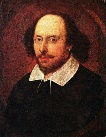 拝啓 仲秋の候、ますますご清栄のこととお慶び申し上げます。さて、本年も明治大学の学生による「シェイクスピアプロジェクト」が開催されます。シェイクスピア生誕450周年を締めくくる、一大イベントとなっております。開催は11月7日～9日までの3日間になりますが、うち8日（土）の昼の部、20席をご用意しました（連合駿台会が後援しております）。つきましては、観劇ご希望の方はご連絡いただきたく、よろしくお願いいたします。　　　　　　敬具記日時：2014 年 11 月8 日（土） 12 時開演※　詳細は添付のチラシをご覧ください。２． 演目：『組曲　道化と王冠』　～ Clowns’ Vanish  / Crowns’ Awakening ～　　　 第一部　「ウインザーの陽気な女房たち」騎士フォルスタッフが主人公で、同時代のエリザベス朝イングランドの中流階級の生活を扱ったシェイクスピア唯一の「現代劇」　　　 第二部　「ヘンリー五世」イングランド王ヘンリー五世（「ヘンリー四世」ではハル王子）の生涯を描いた。とくに百年戦争のアジャンクールの戦いに焦点を当てた「史劇」３．当日は11時45分に、明治大学「アカデミーコモン」3Fアカデミーホール入口にお越しください。４．申込方法：下記メール宛にてお申し込みください　　 rengousundaikai@silk.ocn.ne.jp    ※　なお、ご不明な点につきましては、上記メール、あるいは電話にてお問い合わせください。　　　　「連合駿台会事務局」矢嶋まゆ子　☎03-3296-4747（携帯電話090-2733-0653）　以上お申し込み者氏名 ：お申し込み枚数 ： 　　　　枚